О МЕРАХ ПО СОЦИАЛЬНОЙ ПОДДЕРЖКЕ ОТДЕЛЬНЫХ КАТЕГОРИЙ ГРАЖДАН18 мая 2020 г. Президентом Республики Беларусь подписан Указ № 171 «О социальной поддержке отдельных категорий граждан».Указом предусмотрено увеличение периода предоставления государственной адресной социальной помощи (ГАСП) в виде ежемесячного социального пособия, а также критерия нуждаемости:с 1 сентября 2020 г. многодетным семьям увеличен период предоставления государственной адресной социальной помощи в виде ежемесячного социального пособия до 12 месяцев (было - до 6 месяцев), а также критерий нуждаемости со 100 до 115 % бюджета прожиточного минимума (БПМ) в среднем на душу населения для назначения такого пособия. 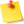 Справочноежемесячное социальное пособие* предоставляется семьям (гражданам) при условии, что их среднедушевой доход, определяемый в порядке, установленном Советом Министров Республики Беларусь (далее – среднедушевой доход), по объективным причинам ниже наибольшей величины бюджета прожиточного минимума в среднем на душу населения, утвержденного Министерством труда и социальной защиты, за два последних квартала (далее – критерий нуждаемости). Многодетным семьям ежемесячное социальное пособие предоставляется при условии, что их среднедушевой доход составляет не более 1,15 величины критерия нуждаемости.Размер ежемесячного социального пособия на каждого члена семьи (гражданина):составляет положительную разность между критерием нуждаемости и среднедушевым доходом семьи (гражданина);         пересчитывается при увеличении критерия нуждаемости в период предоставления ежемесячного социального пособия* под ежемесячным социальным пособием понимается гарантированная государством выплата семье (гражданину) для увеличения ее (его) объективно низких доходов до уровня критерия нуждаемости при условии реализации семьей (гражданином) права на получение в соответствии с законодательством алиментов на несовершеннолетних детей, пенсий (кроме случаев неполучения государственной пенсии при продолжении работы после приобретения права на пенсию по возрасту на общих основаниях в целях увеличения размера такой пенсии), пособий.